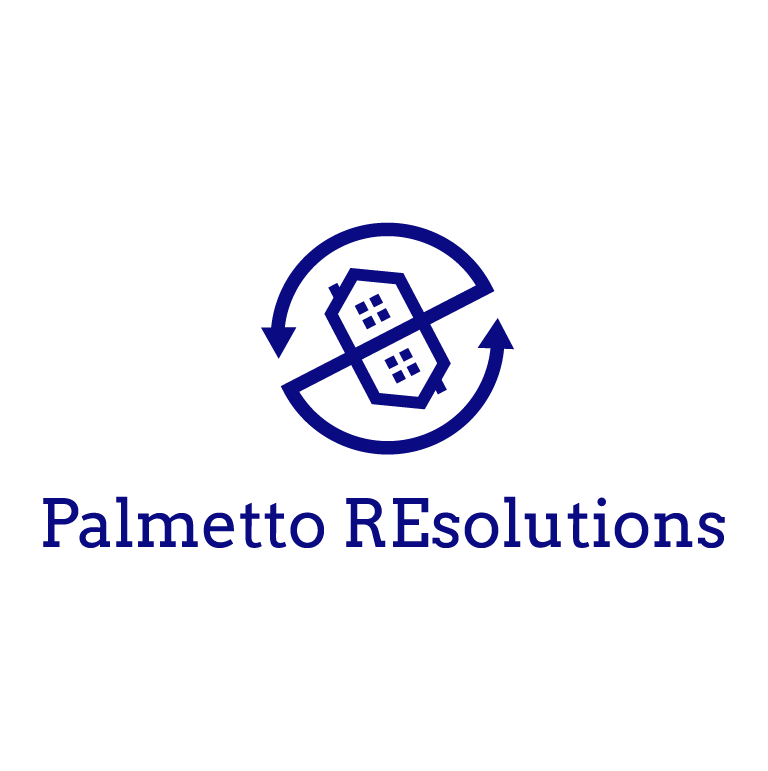 Tenant HandbookHOW TO ENJOY AND CARE FOR THE PROPERTY YOU ARE RENTINGPalmetto REsolutions of the Carolinas, LLC322 Lamar Avenue, Suite 201Charlotte, NC 28204(704)818-4663info@palmettoresolutions.comwww.PalmettoREsolutions.comTable of ContentsOur Personal Message to You											2General Rules and Regulations										2Upon Moving In												5Maintenance, Damages, and Repairs										6Cleaning Standards												7Move Out Procedures												8Emergency Disaster Procedures										9Liability Disclaimer												9Warranty Disclaimer												9Summary													9Appendix A: Move Out Procedures 										10Appendix B: Non-Disaster Emergency Procedures								11			Appendix C: Disaster Emergency Procedures									11Our Personal Message to YouCongratulations on the selection of your new home!  We are thrilled you have chosen a Palmetto REsolutions property.  If there is anything you need throughout your tenancy, please feel free to contact your property manager or stop by our office.As professional property managers, we have obligations to you the tenant, as well as to the property owner.  This handbook is provided as part of your lease agreement and outlines the responsibilities to you and your responsibilities to us and the property you have decided to rent.  Please read each paragraph carefully and contact us if you have any questions.Clear communication is the key to any successful landlord/tenant relationship, and we are always here to answer questions, resolve disputes and discuss any outstanding concerns you may have.  Please keep in mind that your online tenant portal is the most efficient way to communicate with any member of the Palmetto REsolutions team.  Your portal can be found at PalmettoResolutions.com and allows you real time access to update your contact information, send messages to your property manager, make payments, give notice and submit service requests.  If you communicate orally via phone or in-person, please remember to follow up the request with written correspondence because oral/verbal notice alone is NOT sufficient under the notice provision in your lease. General Rules and RegulationsPart of Your LeaseThis Tenant Handbook is part of your lease and is legally binding on both parties.The PropertyYou have leased a home, think of it as your own.  Throughout the term of your lease, you are in possession of the house and the yard, your obligations are similar to those of the Owner and you are expected to care for and maintain the premises accordingly. Rental PaymentsAll rental payments are and payable, in advance, on the first day of each month.  Monthly bills will not be sent.  Checks, money orders, or certified funds are made payable to: Palmetto REsolutions of the Carolinas.We encourage all payments to be made through your tenant portal.  Payment made by check or credit card can be done through the online portal.  For any other form payment, please mail or deliver your payment to the address above and remember to write your rental address on your payment to assure proper credit.  All accounting is done by the address of the property and to avoid any misunderstanding, please remember to put your rental address on EVERY correspondence with the office.You may pay in person Monday through Friday, 9am-5pm at the drop box outside our office.  Please note we do not accept postdated checks, credit cards or cash.Rents remaining unpaid by end of the 4th day of each month are considered delinquent and subject to a late fee.  Rents remaining unpaid after the 4th day of each month maybe offered for collection and will be subject to all collection charges and fees incurred.  The late fee is 5% of the outstanding balance or $50, whichever is greater.  If Palmetto REsolutions has to post a three-day late notice on your door, you will be charged a $75 notice delivery fee for each notice as outlined in your lease. Phone NumbersAll residents are required to have telephone accessibility and you are required to provide those numbers to Palmetto REsolutions, unlisted numbers included.  In the event that a phone number changes, please notify your property manager by phone or through your online tenant portal.  Both work and home phone numbers should be provided withing your first rental payment or upon move-in.Returned ChecksIn the event of a bad check, the amount designated on the returned check plus the returned check charge ($50) must be paid through certified funds or a money order within 48 hours of notification.Default of Rental PaymentIf rent is not paid by the 4th of each month; this acts as notice that your lease and rental agreement will be in default and maybe cancelled and a demand of all monies due may be required.  You will be responsible for all fees, court costs, and legal and all other costs of collections incurred by efforts to acquire the rent due.  All charges unpaid by the end of the month in which they are charged will be added as additional rent the following month.  Please do not let this occur, contact us if you foresee a need to be delinquent with your rent.  Again, communication is key.  If legal action begins, payment of due monies does not necessarily stop the legal action.  A separate agreement must be reached in writing and signed by all parties before legal action is stopped.Forty-Five Days Written NoticeA forty-five (45) day written notice must be given to Palmetto REsolutions before vacating the premises.  Written notice is required even if you intend to vacate at the end on the lease.  If your landlord consents, know that remaining in or on the premises after the expiration of the current lease with no renewal signed, will result in a month-to-month tenancy with a 15% rent increase that can only be terminated by either party or Palmetto REsolutions with written notice no less then forty-five (45) days prior to the end of any monthly payment period.  Termination of the tenancy shall occur on the last day of the month.  Notice from the tenant to Palmetto REsolutions must be made by mail or through the tenant portal.  All other conditions of the lease shall remain in effect.  Failure to give proper notice prior to end of the lease or any month-to-month period will result in additional rent liability for the tenant for the following full monthly rental period.The owner and Palmetto REsolutions reserve all other rights to terminate the lease under applicable North Carolina Landlord/Tenant Act or as written in your lease agreement.Breaking Your LeaseIn the event you break your lease, the owner, at his or her discretion, may agree to the buyout addendum which would settle any breach of your lease. The waiver of your security deposit, as liquidated damages for premature cancellation of the tenancy, does not excuse you from other obligations of your lease.  You, the tenant, are liable under the terms of your lease for the remaining term of your lease, this includes but is not limited to any rental payments and fees/charges due until the property is re-leased.  Additionally, upon early termination, you must leave the premises clean, undamaged and ready for occupancy.  Move-in and move-out inspections are still required.Keys and LocksAll locks are re-keyed with each new resident.  One set of keys will be issued at the time of possession.  Alterations or replacement of locks, installation of bolts, knockers, mirrors or other attachments to the interior or exterior of doors requires the approval of Palmetto REsolutions.  Palmetto REsolutions must have keys to each lock on the premises.  Upon move-out, a fee for re-keying the premises will automatically be charged against your security deposit and will be deducted prior to payment of balance, if any, to you. Palmetto REsolutions may gain access and re-key if at any time access is denied after reasonable notice is given and charge the cost to the tenant.  New keys would be available at the office during normal business hours.  All keys are to be returned to Palmetto REsolutions upon vacating the premises.  If you are locked out of your home, you may borrow a key from us during normal business hours.  There will be a charge for any borrowed key not returned to us within 24 hours. Trash, Garbage and RecyclingAll garbage and trash must be placed in appropriate containers and discreetly stored.  Please note that Palmetto REsolutions will not provide the containers.  If the property is not serviced by the city, weekly trash collection will be added to the tenant benefit package that is a required part of the lease.  Containers should remain in the appropriate storage area except on pick up days.  The same rules apply to recyclable items and their containers.  Disturbances, Noise and NuisancesAll tenants, residents and guests are expected to conduct themselves in a way that will not offend or disturb the neighbors or passerby.  Any activity that causes extreme or excessive noise, traffic or disturbance of any kind is cause for eviction.  This includes loud, lewd music, or vulgar or profane language.  If music or other sound can be heard outside the perimeter of the premises leased, it is considered to be too loud. Move-In/Move-Out Condition ReportIncluded in your move-in package is a “Property Condition Report”.  Palmetto REsolutions provides this form so that you can note the condition of the premises and list all defective items, if any.  Please sign your name, date and return the form to Palmetto REsolutions within ten (10) days of moving in.  This same report will be used for the move-out condition comparison after vacating the premises.  If this report is not returned as outlined, the property will be assumed to be in acceptable condition and any defects brought to our attention after the tenth day will be considered your responsibility.  No exceptions will be granted.  Periodic InspectionsAs part of our agreement with the Owner of the property, Palmetto REsolutions will conduct routine inspections of the property to ensure conditions are being maintained.  You will be notified of any problems found and given seven (7) days to remedy them.  Any breach not corrected within that timeframe will be addressed by our maintenance team and charged to you.Parking/VehiclesAll vehicles should be parked in the appropriate area (garages, parking lots, driveways, parking pads, etc.) or on the public street where allowed.  You are not allowed to park on lawns, sidewalks and other areas not specifically designated for parking.  All vehicles must be registered, licensed, and operable at all times.  No vehicle repair (except minor repairs i.e., changing a tire) is allowed at any time. If your vehicle leaks fluids, please place a protective covering under the vehicle to catch the leak as no oil/fluid stains are allowed on the garage floor, driveway, walkway or any other area of the property. Upon Moving-InGetting to Know Your PropertyWhen you first move-in, locate the breaker box and note the ground fault circuit breaker (some of these are located by the sinks and not near the breaker box) and where the stove, water heater and air conditioning breakers are.  Also, look for the water shut off which can typically be found in the front yard near the house close to a front spigot.  If the shut off has been covered, contact Palmetto REsolutions so that it can be properly marked.  Lastly, please look for the water shut off for the water heater.  Locating these items now has potential to eliminate damage later.Because we live in a warm, moist climate part of the year, it is important to keep any vents for the crawlspace open.  Closed vents may cause excessive damage to floor joists and other areas underneath the home.  Keep in mind that puddles of water around the perimeter of the home are often a sign of water damage.  For slab homes, be careful that grass, dirt, flower beds and other coverings do not grow over the slab.  Please keep the perimeter of the house clear of all matter.  Stack wood away from the exterior walls and off any wooden deck or flooring and remember to immediately report any suspected water problems to Palmetto REsolutions.Heating and A/C SystemsAll heat and A/C filters should be changed at least every three (3) months, and batteries for smoke/CO2 detectors at least once a year.  Palmetto REsolutions recommends that you test all your batteries and all devices at the property which rely on batteries for power (whether directly or as back-up) when you change your air filter.  You are responsible for maintaining charged batteries in all such devices during your lease.For homes that have heat pumps for heating and air conditioning, know that the air coming from the vents will not be warm in the winter and cool in the summer.  Heat pumps are designed for a set temperature.  The air runs over the heating or cooling element and then gradually warms or cools to the desired temperature.  During extreme periods, the heat pump may not keep the house as comfortable as you desire.  For instance, when the heat index is high, the heat pump may not lower the inside temperature more then ten degrees below the outside temperature.  In these cases, Palmetto REsolutions recommends you close the windows and doors, avoid running hot appliances and take all other precautions given by the public authorities.  Please do not set the thermostat at a low temperature when the outside temperature is above 95 degrees.  Poor cooling and heating can often be an indication of a clogged filter, which is why Palmetto REsolutions recommends changing these at last every three months.  If you have a clogged filter water will typically drip from inside the air-handler unit.  To fix this it depends on the line, but you can either pour bleach down the drain line (located in the drip-pan at the bottom of the air handler unit) or attempt to clean out the drain with a wet/dry vacuum where the drain line empties on the outside of the premises, but please remember to turn off the unit before clearing the line.  If you do not know how to do either, or feel comfortable doing so, please call Palmetto REsolutions or submit a service request.Circuit BreakersCircuit breakers move slightly when triggered.  It may appear to be on when in fact it has “tripped”.  To reset, turn the breakers to the off position and then back to the on position.  The ground fault circuit breaker detects even the slightest voltage change and will cut the power during such fluctuations.  Most ground fault circuits are located in the breaker box and marked with a yellow button.  Many homes have ground fault circuit interrupters (GFCI’s) at the plug-in outlet; when these trip, simply reset the breaker as outlined above or on the outlet. ExterminationPlease report any pest problem within three days of possession. If not reported in writing, it is agreed that the premises have no infestation of any kind. Any future infestation of any kind, except termites, shall be your responsibility. Palmetto REsolutions assumes no responsibility for the control of roaches, mice, ants, fleas or other pests. Suspected termite infestation should be reported as soon as possible. You will be charged for any damage caused by uncontrolled pests (e.g., ants building nests in the air conditioning unit and further damaging the unit).Paint and WallpaperIf you wish to change the house in any way, please put your proposal in writing and submit to Palmetto REsolutions along with a sample of the desired paint, wallpaper or rendering (e.g., adding a fence to the property). If approved, you will receive written confirmation. Please be aware that all tasks must be done in a professional workmanlike manner and must be inspected and approved by Palmetto REsolutions after completion. Any agreed upon reimbursements will occur after final approval. Maintenance, Damage & RepairThroughout your lease, you are expected to maintain the property and keep it within the same condition as it was when you took possession.  Only normal wear and tear repairs will be made by Palmetto REsolutions.  You will be accountable for repairs caused by misuse or neglect.Maintenance RequestsService Request Forms are available online through your tenant portal. Palmetto REsolutions stresses the importance of putting all routine requests in writing using this form. Upon filling out the request, please be as specific as possible about the problem. If you are not contacted by a repair person within 48 hours (not including weekends or holidays) of reporting a problem, please notify us at ForLease@GoSouthern.com so that the call can be reassigned.Who Does What?All breakdowns, system failures and structural defects to the property must be reported to Palmetto REsolutions immediately. If an urgent repair is needed, you are responsible for stopping further damage from occurring if possible and safe to do so (e.g., if there is a leak, you are responsible for stopping the water source until Palmetto REsolutions can make the repair. Likewise, if the problem is electrical, turn off the breaker until a repairman is available.) You will not be reimbursed for any unauthorized repairs you make.Unauthorized RepairsPlease do not make any repairs or authorize any maintenance without written permission from Palmetto REsolutions. All repairs must be authorized by us except as provided in the Florida Tenant/Landlord Act. Rent cannot be withheld because of needed repairs nor can the cost of needed repairs be deducted from the rent.Lawn and GroundsYou are expected to tend and care for to the lawn and grounds. This care includes regularly cutting the grass, fertilizing the lawn, trimming the shrubs, edging all walkways, curbs and driveways, treating for pests. You are required to report any condition which can cause damage, permanent and temporary, to the grounds. Please keep in mind that whatever is in the flowerbeds as a cover, must be maintained by the tenant. Additionally, please do not leave hoses connected to exterior faucets with the water turned on. Light BulbsUpon moving in, you will find that all light fixtures have been equipped with the proper bulb. Throughout your lease, you are responsible for replacing burned out bulbs, including floodlights. Upon moving out, all lights must be equipped with the proper number and kind of bulbs. Light bulbs must be 60 watts unless otherwise specified on the fixture. Plumbing and Septic SystemsYou are responsible for keeping all sinks, lavatories and commodes open. Please do not allow anyone to throw anything into the plumbing system or to use it for any purpose other than for what it is designed. You will be responsible for any damage or stoppage after five days of occupancy unless it was caused by mechanical failure of the plumbing system during normal use.WaterbedsYou will be responsible for any damage or liability caused by a waterbed.  Waterbed insurance is available.Walls and CeilingsPlease keep the walls of the home clean and unmarred. Do not paint or wallpaper the walls without prior approval of Palmetto REsolutions. You are welcome to hang pictures on the walls as long as the walls are clean and unmarred when you move out. All walls, baseboards and trim must be washed before vacating. All ceilings must be dusted/vacuumed regularly and before vacating. SMOKING IS PROHIBITED IN THE PROPERTY.Vinyl and Hardwood FloorsWith normal household use, vinyl and hardwood floors may be washed with a solution of warm water and soap. A thorough cleaning is necessary three or four times a year. Do not use gas, naphtha, turpentine or waxes containing these solvents. Rubber heel marks can easily be removed with the proper product. Do not apply varnish, lacquer or shellac to the floor. When waxing, use a water-emulsion, self-polishing types of wax such as Johnson's Vinyl Wax for vinyl and Johnson’s Paste Wax for hardwood floors. Do not use any solvent based waxes. You will be responsible for damage done by using improper cleaning materials or solutions. You are also responsible for damage to flooring such as broken tiles or torn floor covering or improper cleaning procedures.Carpet CarePalmetto REsolutions recommends you vacuum at least once a week to maintain condition of your carpet. Heavy traffic areas often require more frequent vacuuming to eliminate the coarse particles that act abrasively on the fiber. Before you moved in, the carpets were professionally cleaned, and it is your responsibility to have them professionally cleaned before moving out. A copy of the cleaning company’s bill is required at the time of move-out. Please feel free to contact your property manager for professional carpet cleaning company recommendations.Stoves, Dishwashers & Garbage DisposalsIt is important not to neglect the cleaning of kitchen appliances and utilities. Instructions for how to clean your stove can be found on the face of the stove, similar to where instructions for how to clean your oven can be found. When cleaning your oven, please be mindful of drips onto the cabinets and floorboards and remember not to use oven cleaner on self-cleaning or continuous cleaning ovens. Keep in mind that you will be charged for any damage to an appliance caused by improper use, cleaning or overall lack of maintenance. Dishwashers need to be used at least once a week to avoid damage to seals and motors. Please remember to clean the door and check the bottom of the dishwasher for food particles and other items that may have fallen from the racks. Garbage disposals are not for bones, greasy items, meat or any other similar materials. If the motor buzzes, please turn the switch off and try to unjam the appliance in a safe manner. You can do so by turning the blade backwards with a wrench or resetting the circuit breaker (usually found near the side or the bottom of the disposal). Keep in mind that almost all disposal issues are due to the flushing of improper items. Washer/Dryer HookupsWhen you install your washer and dryer, it is also a good time to check your hoses and washers to eliminate leaks. If you are going to be absent from the property for an extended period of time, please remember to turn off the hot and cold-water supply. You are responsible for any damage to the plumbing supply lines or fixtures arising from installation of washing machines and/or dryers.Cleaning StandardsPalmetto REsolutions works hard to provide you with a clean, well maintained space upon moving in and ask that you leave us with the property in same condition in which you found it. This means properly maintaining and cleaning cosmetic and structural elements in your leased home.Minimum Cleaning StandardsWindows and storm doors should be cleaned inside and out at least once a month. Interior doors, doorways, walls, baseboards, windowsills and ceiling fans should be washed/dusted every one to two months. Remove dust, dirt and debris from the upper and lower sliding glass door tracks monthly. Clean stove, drip pans, oven racks and drawers, broiler pans, hoods, filters and vents biweekly. Mop, wax or vacuum floors biweekly. Change heating and A/C filters monthly. Clean and sweep fireplace, including grate, screen and glass. Replace burned bulbs and clean light fixture as needed. Curtains and blinds should be washed semi-annually. Bathrooms should be cleaned weekly, this includes toilet bowls, sinks, mirrors, floors, bathtubs and showers.  Sweep out garage as needed. Countertops, Cabinets & Kitchen AppliancesPlease remember to use cutting boards and hot pads when chopping, cutting or placing hot items on the countertops. Do not use abrasive cleaners on countertops as they will scratch. All unpainted cabinets need to be cleaned regularly with wood cleaner and treated with a preserver. All cabinets must be vacuumed out before vacating. Kitchen appliances must be cleaned regularly. Please remember to clean under the refrigerator and washer/dryer regularly as lack of maintenance can cause excessive wear and tear for which you will be held responsible.FireplacesIf there is a fireplace in your home, please do not burn pine or any other “sappy” wood type. This can cause a buildup of residue in the chimney and increase the likelihood of a fire. The fireplace is not an outlet for cardboard, holiday wrappings, pine needles or similar materials. Chimneys should be professionally cleaned every two years. Move-Out ProceduresPut in WritingPrior to moving out, Palmetto REsolutions requires at least one full calendar (30 days) months’ notice. Before it is accepted, a form must be submitted in writing, including the date you anticipate having the property ready for inspection and the address where you will be moving to. If you do not have a forwarding address, please list the city and state where you will be relocating. You are responsible for providing Southern Residential your forwarding address. During the Notice PeriodOnce you have given notice, the property may be listed for sale or rent and is eligible for showing. Showing hours are between 9am and 6pm during which the property must be made available and in proper condition. You will be called prior to showing, if no one answers or there is not a voicemail system in place, the call is still considered notice. Please note that guests, inconvenient timing and lack of availability to be there are not considered acceptable reasons to reschedule. Extra effort on your part is expected to keep the house and yard neat throughout the marketing period. Minimum showing condition includes: Made beds and tidy rooms Vacuumed floors, clutter free Clean kitchens and baths and empty sinks Unmarred walls Dogs kenneled and litter boxes odor free TV is turned off or volume is low Yard is mowed and in good condition Blinds and curtains are open and the home is well lit. Please keep in mind that the better a home shows, the more likely it will rent and the less you will be bothered.The Move-Out ProcessUpon moving out, keys and professional carpet cleaning receipts must be turned into the office before an inspection will be conducted. Inspections will only be done once those items are received, and the tenant has vacated. Move in and move out inspection reports will be compared to determine damages, as well as pictures. Security deposits will be disbursed pursuant to the procedures in your lease and the North Carolina Landlord/Tenant Act. Utilities are to be left on for five (5) days after your scheduled inspection and move out date. Failure to leave utilities on for five (5) days after move-out will result in a fee being claimed against your security deposit pursuant to the lease and attached Fee Addendum. Appendix A in your lease provides you with room-by-room guidelines that should be used when preparing to move out. An additional copy will be provided upon receipt of your written notice to vacate. Please contact your property manager for more information on move out procedures and information on breaking your lease. A fee will be charged for each move-out inspection pursuant to the Fee Addendum attached to your lease.Emergency and Disaster ProceduresThere are two types of emergencies, one that is specific to the property you rent and one that is widespread. The first could include a tree falling on your house or the hot water heater rupturing. For these non-disaster emergencies, see Appendix B. For disaster emergencies in cases such as a tornado or hurricane, see Appendix C. With both, Palmetto REsolutions urges you to treat your property as if you are an owner. As always, the first priority should be personal safety and thereafter the priority should be to stop additional damage or harm from occurring to the property. Keep in mind that the key to safely handling any disaster or emergency is preplanning. Any emergency could happen at any time. Please be prepared. Liability DisclaimerNotwithstanding any terms or provisions in this Tenant Handbook or your lease to the contrary, Palmetto REsolutions and the owner shall not be responsible for damage, injury, death or liability of any nature or kind arising from or related to any action or failure to act, whether negligent or intentional, on the part of any tenant or any guests, invitees, licensees or other person in or about the leased premises. In any event you or any person present on the property makes or attempts to make any repair or maintenance to the property, or any portion thereof, you, as the tenant, are assuming all of the risk and liability for injury or death arising from or related to the activity attempted or undertaken. SummaryIn the excitement of moving, we often don’t remember all the instructions and requirements of the lease. This handbook was written to be used as a reference for you. Place it where you can easily find it. Before calling the office, look to see if the answer you seek is here. If you find something you think would be helpful to others, but is not included, please notify your Property Manager. We are always looking for additional ways to serve you.Appendix A: Vacating ProceduresOnce again, thank you for choosing to rent with Southern. Your property will be scheduled for an inspection once you have vacated and turned in your keys. Inspections are not performed with tenant. Upon moving out, please be sure that all following items have been addressed: Military: If you are terminating the lease because of orders, you must provide a copy of the orders or a letter from your commanding officer to begin the 30-day notice period. Cleaning: Please use the cleaning requirements below as a checklist for moving out. Note that all carpet must be professionally cleaned, and Palmetto REsolutions must be provided with a copy of the receipt. Remotes/Keys: All remotes, fobs and keys must be tagged with the unit address and turned in before moving out. These items can be placed in an envelope that is clearly labeled with your information and property address. Forwarding Addresses: If you did not provide us with a forwarding address on your portal, we ask that you leave a forwarding address when you turn in your keys/remotes/fobs. Security Deposit: Per Florida Statutes, your deposit refund or notice of claims against your deposit must be sent out by certified mail to your last known address within 30 days of surrendering the premises. After Hours Surrender: If you are surrendering the premises when our offices are close, please use the after-hours drop box. Be sure all keys, remotes and fobs are placed in an envelope clearly marked with your name and the premise address. Pets: If you had a pet a professional flea spray is required, and a receipt is to be turned in with your keys. Walls: Remove nails and fill in holes with a drywall compound. Be sure to wipe off any excess. Appendix B: Non-Disaster Emergency ProceduresExamples: Kitchen fire, busted water pipes, tree on house, etc. TENANT RESPONSIBILITY: Take steps to prevent additional damage (This includes turning off the source of water, electricity or gas as the situation demands) Notify Palmetto REsolutions (If it is after hours, please call the emergency line at 855.559.5525) Make claim on renter’s insurance and notify property manager of insurance coverage (including insurance policy information) Provide emergency report to Palmetto REsolutions immediately Provide access for insurance agent and repairmen Notify management of delays, no shows and any problems with repair PALMETTO RESOLUTIONS’ RESPONSIBILITY Notify the owner, insurance company and repair company Take pictures of damage for owner report Obtain estimates and facilitate repairs Inspect and take pictures of finished workYou will be contacted within 48 hours by the insurance company who will assess the damage. Depending on the severity, repairs will begin within 3-10 days. Please remember that work is performed during normal business hours, Monday through Friday, 8am – 5pm and may require several days to complete. The repair company will set a time with you to work on the house and if you desire, they can check out a key from the office. You will need to call the office to coordinate for key check outs. After the repairs are complete, management will call to set up a time to re-inspect. If there is delay, please contact the office. Please note that you are responsible for any loss to the owner due to resident negligence. If the damage was caused by a resident or guest, please be aware that all charges not covered by insurance will be billed to you.Appendix C: Disaster Emergency ProceduresHave an emergency preparedness plan, checklist and storm kit. If you plan on leaving the property in the event of a natural disaster, please contact the office and leave a message with a way to get in touch with you. You may also email the message to your property manager. Listen to local news coverage and follow all recommended precautions and instructions During the storm, or prior to leaving, please be sure to: Turn off non-essential breakers in the house (IMPORTANT: turning off the main breaker to the home will cut power/turn off any refrigerators and freezers, resulting in potential damage and waster of groceries stored inside) Turn off the main gas line to the house (contact your gas company for instructions or to perform this task for you) Turn off the main water supply to the house Secure your pets inside Secure all outside items (swings, playhouses, planters, etc.) Secure house against damage Provide management a key to the house if you recently changed the locks If leaving town, call management to verify the house is safe to return to.Examples of Maintenance You are Expected to do at Your Own Expense: Replace light bulbs  Torn or damaged screens  Replace or repair cabinet catches, knobs or handles  Replace heat and A/C filters each month  Treat for fire ants and other lawn pests  Keep flower beds edged and add fresh bedding  Replace batteries in smoke detectors Examples of Repairs Management will make at No Expense to You: Repairs to heat and A/C systems from normal use  Replace heating units or hot water tanks from normal use  Repair leaks in the roof  Replace or repair any part of plumbing which fails from normal use  Remove broken electrical components  Repair/repaint rotted wood  Treat for termitesExamples of Repairs for which You will be held Responsible: Replace heating elements/hot water tanks if caused by empty tank  Repairing burst water pipes when caused by freezing weather  Any unusual damage on any of the floors, walls, ceilings, caused by pets, animals, children, guests, smoking or any unreasonable use  Damage to fences, outside walls, shrubbery, trees or plantings  Damage caused by your failure to notify us promptly under the circumstance of any repair needed, where prompt notice could prevent further damage